中铁六局集团有限公司物资信息简报(2016-11期 总46期)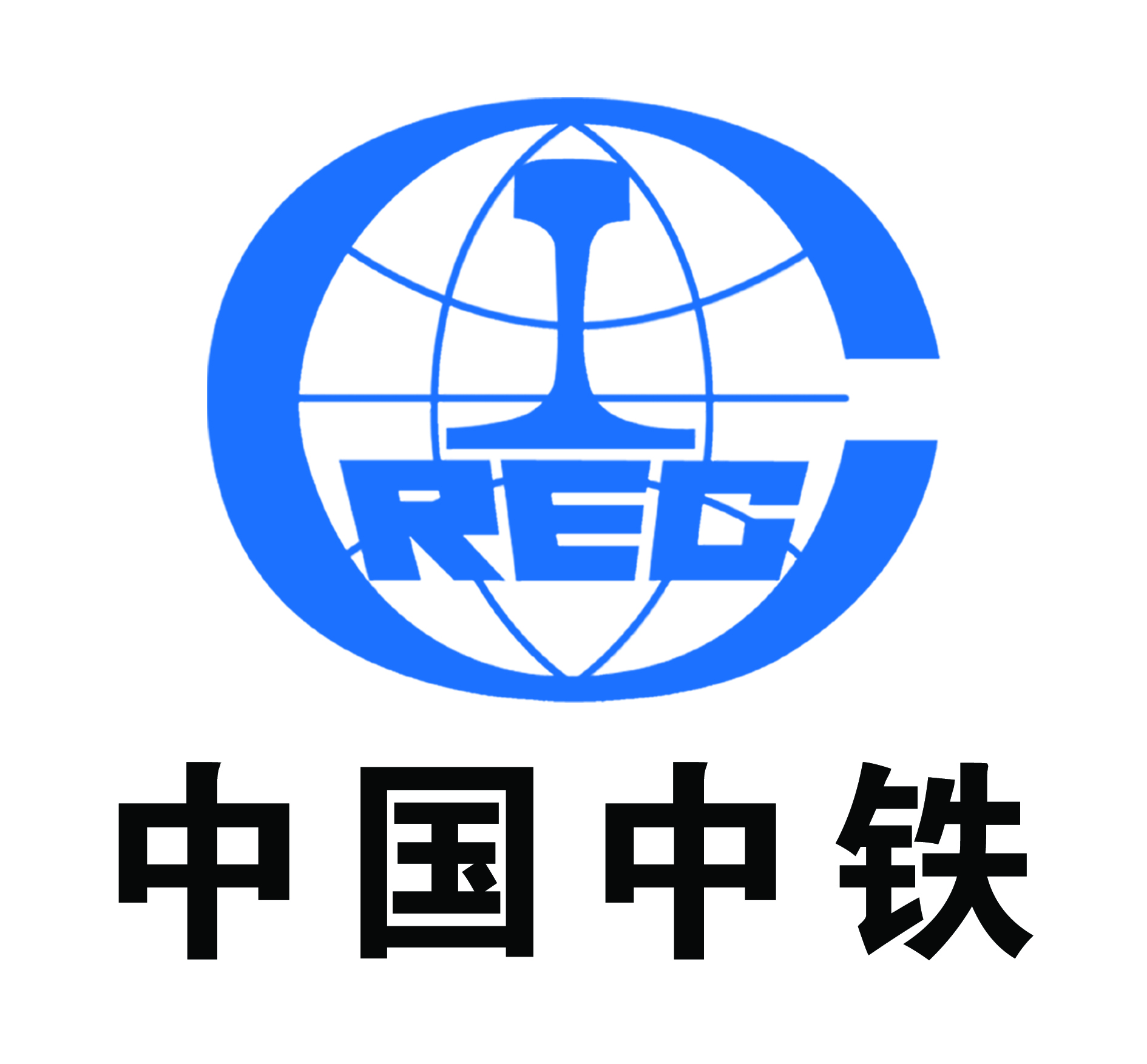 中铁六局集团公司物资管理部二〇一六年十二月二十九日前  言中铁六局集团公司物资管理部和中铁六局集团物资工贸有限公司为加强物资系统的信息交流，物资管理信息简报将继续开办，希望指挥部、子分公司物资人员每月将本单位的物资工作、集采工作、近期计划，各项成绩、重大事件等信息及时报送给我们，欢迎大家涌跃投稿，投稿时间为每月20日前。物资管理信息简报自2009年7月15日创刊后，已发表45期。在此期间，受到了集团公司各位领导和各位同事的关心，受到了各指挥部和子分公司各级物资人员的支持，希望我们的简报能够越办越好，越办越丰富，成为集团公司各位物资人员的喜爱读物和工作伴侣。在新的一年，物资管理部和物贸公司感谢大家长久以来的厚爱与支持，同时也希望大家在2017年更加支持我们、多给我们提出宝贵建议和意见。责任编辑：严永清 李旭东           核稿：武振亚　董占国抄送:集团公司领导，各部门、各子分公司、局指挥部。目    录第一部分 物资集采信息	4一、12月份物资集采供应信息	5二、12月份电商采购额统计	5三、12月份挂网招标工作	7第二部分 物资管理信息	10一、集团公司本月物资主要管理工作	10二、集团公司下月物资工作计划	12三、子分公司本月物资主要工作	12四、子分公司下月物资工作计划	23五、指挥部本月主要工作	26六、指挥部下月主要工作	29第三部分 物贸工作动态	30一、着眼局外市场 开拓经营格局………………………………30二、物资管理部对局内全范围物资采购合同进行风险排查.31集团公司2016年物资管理工作会顺利召开………………32四、规范专项物资管理 巧用八项关键措施……………………33五、2016年全局物资系统管理工作圆满收官……………………35  物资集采信息  一、12月物资集采信息各子分公司具体完成情况见下表：二、12月份电商采购额统计各子分公司具体完成情况见下表：三、12份挂网招标工作12月份，集团公司共挂网招标采购或竞争性谈判采购共39项，对主要物资在鲁班网、中铁六局物资网和中国采购与招标网进行了挂网。 物资管理信息集团公司12月物资主要管理工作1.12月2日，与各子分公司物资部长就回款金额进行了协商，明确各单位的返利金额，签订服务协议和评审会鉴；2.12月2日，编制了公司2016年度法律事务工作报表；3.12月2日，完成公司合同管理办法和合同评审实施细则；4.12月5日，对阳安T梁模板较慢一事进行了调查5.12月6日，下发了召开物资管理工作会议的通知和集团公司2016年第五批限制交易供方的通知；6. 12月6日至9日，按照股份公司《关于填报物资采购合同信息的紧急通知》的要求，收集了各子分公司和指挥部在2014年1月1日至2016年6月30日之间签订的所有物资采购合同进行统计于12月9日报送股份公司。7.12月7日下午，对公司合同管理办法和合同评审实施细则进行了评审，根据各部门提出的意见进行了修改；8.12月8日上午参加了公司的关于强化公司宣传工作紧急会议；9.12月8日，给各子分公司物资部长单独下发了国资委关于招投标情况通报的通知，按期报送检查报告；10.12月15日，编制了北京公司约谈材料；11.12月14日，下发物贸公司满意度调查的通知；12.12月15日，接受集团公司审计部内控体系评价检查；13.12月16日，参加局经营部组织的责任矩阵，并根据相关办法修改物资部分的工作清单；14. 12月16日，转发股份公司关于中国中铁关于启用鲁班平台“合格供应商管理”相关功能的通知和转发股份公司关于中国中铁关于内部企业在鲁班平台免费开通平台服务的通知；15. 12月16日，按新的合同管理办法梳理完成管理部2014年-2015年存档合同的分类、编号工作，并统计制定合同管理台账；16.做好物资管理工作会筹备工作，于12月23日圆满召开了中铁六局2016年物资管理工作会；17.汇总整理2016年物贸公司满意度调查结果；18.12月20日根据集团公司法律合规部要求对物贸公司合同进行了自查自纠，形成了自查报告报送局法律合规部；19.12月23日配合业务部完成南沙港主材二次招标挂网工作；20、编制第七批合格供方文件，集采356家，非集采37家，对合格供方做评审登记表，并在全国企业信用网对所有含有“劳务”、“咨询”、“设备”、“机械”、“工程”的供应商进行了查询，约有40家，对其中经营范围不含申请物资的进行了删除处理；21.对铺架公司太原西南环油品和北京公司石济油品和衢宁油品报送给了铁工油品，并紧盯供应事宜；22.收集12月月度报表和季度报表；23.12月19日-23日下发了《关于召开中国中铁商旅集中采购试点工作会的通知》、《收集整理2016年低效无效资产处理情况的通知》、《关于加强物资采购合同风险管理的通知》和公司运输价格调整通知；24.对各单位的招投标自查工作进行指导；二、集团公司下月物资工作计划     1.收集12月份报表；2.对各单位的招投标报告进行审查；3.收集整理2016年低效无效资产处理情况；4.整理物资管理工作会议录音；三、子分公司本月物资主要工作（一）北京公司1.根据公司日常管理工作要求,完成成本信息系统录入审批管理工作,配合各单位完成结算付款管理工作。2.根据集团公司物资管理要求,持续推进物资合格供方注册上报工作，积极推进中铁六局物贸商城采购管理。3．根据公司管理要求,参与部分重点工程的成本分析管理工作。4．参加公司审计部组织的京张工程审计检查。5．完成2016年物资管理工作总结及2017年物资工作计划编辑报送工作。6．根据股份公司及集团公司管理要求，完成国审物资采购合同信息统计整理工作。7. 组织公司相关部分完成丰沙废旧钢模板现场鉴定管理工作；参与北京地铁六号线废旧物资处理竞拍管理工作。8．组织公司相关部门召开公司周转料租赁中心经营考核指标和管理模式研讨会。9. 参与公司组织的资产清产管理工作。10. 根据公司培训管理要求，完成2017年公司培训需求调查表编制报送工作。11． 协调九江大桥改造工程钢结构厂家考察和谈判; 奔赴衢宁实施河砂开标管理工作；完成衢宁水泥和粉煤灰价格谈判工作; 协调九江大桥改造工程钢结构厂家考察和谈判；完成京张砂石料调价谈判;完成翠湖南路混凝土调价谈判;完成衢宁河砂二次谈判和公告;完成六号线西延沙石二次挂网工作；开展京沈客专星火站搅拌站市场调查；实施京新高速钢材应急采购挂网采购工作；北京地铁6号线衬砌台车2台鲁班网公开挂网竞争性谈判挂网公告发布；京张铁路京通改线 、联络线道碴11500方在六局物资网公开挂网竞争性谈判公告发布。   （二）太原公司1．为配合国家审计署做好审计工作，根据集团公司要求，对太原公司2014年至2016年6月30日之间签订的物资采购合同进行排查。2．参加公司“两金压降”会议，根据会议精神及各项目具体情况，调整2016年“两金压降”物资库存目标，并提前着手规划全公司年底物资库存金额。3．对京张项目部中心料库建设及工作情况进行提炼总结。4．根据集团公司要求，对太原公司物资从业人员进行统计上报。5．编制解困振兴物资系统三年工作总结及2017年工作设想；编制物贸分公司2016年工作总结及2017年工作设想。6．接受公司对物贸分公司2016年度中层领导人员考核。7．配合机械设备部做好固资采购情况统计；配合财务部核对收尾项目部甲供材料金额。8．准备2016年度集团公司物资管理工作会相关资料。9．参加股份公司“蒙华杯”劳动竞赛迎检工作。10．派专人前往水曹线项目部深入推进标准化、精细化、项目管理实验室工作。11．派专人前往京张项目部参加砂石料价格调整协调会。12．整理编制2016年物贸分公司QC活动资料。13．对恢河桥项目部钢材、南太项目部锚杆、速凝剂、外加剂、西南环项目部管片厂螺栓、防水涂料、方木、衬砌台车进行招标。（三）呼和公司1．转发《铁路总公司2016年第二季度价格信息》。转发股份公司《关于填报物资采购合同信息的紧急通知》，股份公司迎接国家审计，需要统计各单位物资合同信息。要求各项目部按照通知文件要求分年度统计物资合同信息（2014年至2016年6月份）。转发集团公司关于调查物资采购价格的通知，下发《2017年1季度指导价统计表》。转发集团公司2016年物贸公司满意度调查的通知，下发《集团公司2016年物贸公司满意度调查表》，要求各涉及局物贸供应物资的项目部（张呼、枢纽、商合杭项目部）据实填写，汇总并上报呼和公司满意度调查表。转发集团公司《关于公布2016年第五批限制交易供应商名单的通知》。2．编制并下发《关于全面规范专项物资采购供应管理的通知》（中铁六呼物通〔2016〕09号），钢轨道岔和石化产品属中铁物贸供应的专项物资，为加强对专项物资采购供应的管理，公司物资部特发布此项管理通知，请各单位认真对待，严格按照通知要求执行。下发《关于从严规范物资招标管理的通知》，要求各单位今后必须严格按照相关法律法规和股份公司、集团公司相关规定开展物资招投标工作。要求各单位接到通知后立即开展自查自纠，对本单位范围内近三年来的所有招投标（含招标采购、竞争性谈判、邀请招标、询价采购等）认真组织一次大检查，并对检查出的问题及时纠正和整改，形成专项检查整改报告。下发《关于做好2016年终物资盘点及现场库存物资防护工作的通知》，要求各单位做好盘点工作，尤其是收尾项目全面清查库存材料，按时上报报表。3．参加公司组织的枢纽项目部工农兵路下穿铁路立交桥施工方案、直属十三项目部白银路下穿京包/集包铁路立交桥工程施工方案及瓜房子工程方案的评审会。参加公司组织的枢纽项目部三季度经济分析会及关于“11.24”特别重大安全事故教育视频会议。组织公司领导及相关部门参加中国中铁商旅集中采购试点工作启动会视屏会议。4．对枢纽项目部及张呼项目部的物资采购（租赁）合同进行清查，核查合同各条款尤其是违约条款的内容是否合规，核查合同的履行情况及封帐协议的签订情况，核查自购周转料的数量及外租周转料的使用情况等，对清查发现的问题整理汇总，并下发了项目部整改通知书，要求项目部按通知要求限期整改完毕。5．组织进行绥延高速公路项目部砂石料的竞争性谈判采购事宜；组织进行白银路下穿京包/集包铁路立交桥工程及工农兵路下穿铁路立交桥工程钢筋及水泥的公开挂网招标事宜。6．盯控各项目部物资采供情况，督促物资计划的上报；组织、盯控各项目部废旧物资处理情况，收集相关资料进行备案。7．结合集团公司物资管理相关文件及公司解困振兴相关文件要求，对物资管理部相关管理制度及办法进行修订，进一步提升物资管理水平，有效控制物资成本。8．整理核对各项目所报供应商的网上注册内容与实际缴费情况是否相符并督促缴费，查验各供应商汇款回执并督促出具付款委托，收集及审批供方调查审批表，收集及登记供应商准入承诺书、准入申请表，进一步推进中铁物资商城采购。9．编制并上报《呼和公司12月份网络竞价采购统计表》；编制并报送呼和公司12月份物资月度集采报表及经营指标月报。（四）天津公司1．接受集团公司物资管理工作检查和调研，按照集团公司物资部领导意见，对物资工作进行梳理和纠偏，并就2017年物资工作思路与集团公司物资部领导进行详细探讨；2．对2016年的工作进行反思回顾，根据股份公司物资管理系统培训会的相关要求，对2017年的公司思路进行整理和展望，完成公司物资系统年度总结工作；3．配合成本合同部，完成2017年度公司成本控制工作要点中物资部分的编制，从物资采购管理、物资消耗控制两方面，总结2017年成本管理思路；4．对辽西北供水二期朝阳段一标工程项目物资管理工作进行帮扶指导，并迎接股份公司督导巡视组的检查；5．参与公司新中标天津轨道交通Z4线工程的现场勘查、市场调查工作，并完成物资管理工作交底的编写；6．应集团公司迎接审计工作要求，对2014年1月1日至2016年6月30日间签订的物资采购合同进行统计，总计统计合同1300余份，并对合同中存在的问题进行深入分析，对可整改部分进行整改。7．参加股份公司采购管理培训，详细了解了股份公司对物资管理工作的最新要求，并将要求总结、传达至公司物资部全员；8．策划举办公司物资系统管理培训暨年度工作会议，对物资管理系统全员进行管理知识培训，座谈研讨，并对2017年工作进行展望，。此次培训在以往的基础上，特别邀请公司纪检监察部对物资系统进行廉洁从业教育。（五）石家庄公司1.按照领导要求，对照年度集团公司年度指标及考核，梳理部门完成情况以及存在的问题和困难上报公司办公室。2.按照公司领导要求，参加主要领导带队对六项、七项、十一项、十二项、十三项、十四项、项目部执行力综合检查。3.按照公司领导要求，参加公司领导带队的各个项部的安全大检查。4.按照公司领导要求，整理公司物资招标招标资料。重点是费用支出的规范性的梳理。5.按照领导要求，关注公司及各项目部物资采购合同包含高额违约金约定条款的合同梳理和整改。6.按照良村站改工期要求，协助第十一项目部落实要点所需钢轨等物资的供应。7.根据集团公司要求，组织并参加股份公司鲁班网培训。8.参加财务部组织的公司各项目部经济活动分析。9.根据党委工作部通知，组织部门党员党费计算并上交。10.根据集团公司物资部要求，报送公司10年以来物资采购合同台账，配合国家审计署要求。11.发布公司物资机械消耗预警管理办法。12.按集团公司物资部要求，上报2016年度物资工作总结及2017年工作思路。13.按集团公司物资部要求，上报年度物资部长会议汇报资料。14.按照工期要求，协调商合杭、和邢等重点工程主要物资的供应。路桥公司1．做好月份集采物资的对账、结算及调拨工作。并收集、汇总、上报各种物资季度报和年度报表。    2．根据集团公司、公司关于进一步推进审计问题整改闭合工作的通知，督促、指导项目部做好审计问题的整改闭合工作。    3．针对集团公司物资大检查中存在的问题进行整改。4．鉴定、审批并参与昆枢项目部、昆玉项目部废旧物资处理工作。5．根据供应商管理办法的要求，对项目部上报的16家供应商资料进行审核，完成网上注册及线下会签。并核对供应商的缴费情况。6．收集并上报2017年1季度主要材料指导价统计表。7．参与公司成本合同部组织的对玉楚项目部责任成本的预测工作。8．参与公司组织的玉楚项目部和玉磨项目部标准化现场观摩会。并做好物资标准化资料的收集。9．组织参与汶马项目部钢材招标工作10．转发集团公司关于公布2016年第五批限制交易供应商名单的通知。11．参加集团公司组织的物资系统会议。    12．做好2016年物资管理工作的总结和2017年物资管理工作的设想。    13．下发关于进一步加强周转材料、小型机具和废旧物资管理的通知，并指导项目部做好盘点清查工作。    14．对成本信息系统上的合同进行排查，针对存在问题给淮南项目部、汶马项目部、玉磨项目部等下发整改通知。（七）丰桥公司1．完成了公司所属各项目-2016年6月30日物资采购合同信息统计。2．开展了物资招投标采购管理自查自纠活动，发现的问题要求各项目部进行了整改。3．中铁物资商城上共有13个项目进行了非集采物资网络竞价采购，共采购物资13笔，订单金额325.4万元，付款248.7万元。4．督促石家庄梁场办理减水剂外检及使用相关事宜。5．督促商合杭项目抓紧给监理上报减水剂配比，待批准后及时更换减水剂厂家，使用中标单位减水剂。（八）建安公司1.组织对中鼎物流商砼、钢板、油漆、屋面板、墙面板等进行挂网招标。2.统计完善公司2016年度供方资料,组织对公司供方进行年度评审。3.整理完善2016年度相关招标资料并归档。4.收集、汇总各项目部物资统计报表数据。同时对各项目部物资库存、当地物资采购以及物资消耗情况进行检查梳理和督导。5.对2016年度物资工作进行总结，积极配合财务部门准确完成年度报表统计工作。6.根据《集团公司关于物资存货闲置低效无效资产清理处置实施的指导意见》，对本单位2016年的各类物资低效无效资产处理情况进行梳理汇总。7.根据《关于填报物资采购合同信息的紧急通知》，对本单位于2014年1月1日至2016年6月30日之间，签订的所有物资采购合同信息资料进行梳理汇总。8.转发集团公司《关于公布2016年第五批限制交易供应商名单的通知》，进一步规范了公司物资供方管理，严肃物资采购秩序。交通公司1.完成之前所有招标与竞争性谈判在鲁班网上定标和合同签定等工作。2.完成成都项目部粉煤灰、砂子在鲁班网上的开标工作。3.完成西安项目部混凝土管片在鲁班网上的开标工作。4．完成对太原项目部防水材料第二次在鲁班网上竞争性谈判开标工作。5．完成对海启项目部水泥、粉煤灰、减水剂和锚具第三次在六局网上竞争性谈判定标工作。6．完成对武汉项目部水泥、粉煤灰、钢材第三次在六局网上竞争性谈判准备工作。7．完成对武汉项目部盾构混凝土管片螺栓在鲁班网上开标和定标工作以及膨润土和细砂在六局网上开标和定标工作。8．完成长沙项目部前期市场调查。9．完成配合工经部对南龙项目部、衢宁项目部、深圳项目部半年盘点工作。10．培训新成立公司物资系统人员管理工作。11．完成了本月上报各类相关报表、数据统计工作。12．完成物资管理部日常工作。（十）铺架分公司1.完成商合杭工程物资集中采购招标工作。2.完成对重点工程九景衢、石济代建物资的供应保障工作。（十一）广州公司1. 配合局物贸公司进行广州南沙港铁路项目主材开标、定标。2. 南沙港铁路项目墩柱钢模板竞争性谈判开标、定标。3. 准备集团公司对我公司的年度物资大检查工作。4. 准备集团公司董事会对广州公司的调研工作。5. 迎接中国铁路总公司质监部门对东海岛铁路、梅汕客专工程的检查。6. 2016年度物资管理工作总结。7. 佛山地铁3号线项目物资市场调查，对临建用混凝土进行挂网招标。8. 佛山地铁3号线项目高档活动板房、围挡邀请招标。9. 东海岛项目部预应力混凝土竞争性谈判开标、定标。10. 梅汕项目部预埋件、中粗砂、挂蓝模板竞争性谈判开标、定标。11. 陪同集团公司物资部调查海螺水泥厂、华润水泥厂、珠江水泥厂、番禺裕丰钢铁厂。（十二）海外公司1.做好越南河内轻轨项目声屏障公开招投标相关工作。2.做好越南河内轻轨项目电动客车运输代理公开招投标相关工作。3.配合越南通号项目做好质保期内相关设备的维保工作。4.做好报越南业主相关招投标翻译资料的工作。（十三）电务公司1．梳理公司欠款统计。2．继续梳理盘点夯实物资实际成本，消减库存，减少资金占用。3．分析各项目部物资成本台账。4．完成公司布置的其他活动及本部事务性工作。5．根据物资管理报表要求，收集、汇总、上报各相关物资统计报表，做到数据准确、上报及时。四、子分公司下月物资工作计划（一）北京公司1. 根据成本信息系统使用管理要求,开展常规物资信息录入工作，持续推进1.0及2.0成本信息系统使用管理工作；完成非上线物资付款审批管理工作。2. 整理完善物资管理相关资料，迎接外审检查及国家审计管理工作。3. 根据集团公司物资管理部要求，参加2016年物资部长工作总结会议。4. 组织2016年4季度物资例会。5. 完成对公司所属各单位2016年4季度及年度物资管理考核评分工作。6．根据公司管理要求，参与完成公司所属单位物资成本分析管理工作。（二）太原公司1．举办太原公司2016年4季度物资系统培训班。2．参加集团公司2016年物资管理工作会。3．参加公司2016年4季度经济活动分析会。4．参加集团公司加强物资合同风险管理培训。5．盯控各单位物资采购供应情况，保障施工顺利进行。（三）呼和公司1．关注各新开项目部前期物资需用及供应的情况，做好项目组建初期各项工作的推进；及时收集项目主要材料供应方式及采购计划，组织采购计划的报送及招标准备。2．盯控各收尾工程物资清查工作，严控物资成本，核查并完善物资资料。3．组织进行呼和公司年度物资培训事宜。 4．整理汇总相关资料，为年终物资管理工作总结及年度物资成本分析做好准备工作。5．结合解困振兴文件的相关要求，对物资管理部相关管理制度及办法进行修订，提升过程中管控能力，提高物资管理水平。（四）天津公司1．针对股份公司培训内容及新修订的管理办法进行研讨，准备着手修订、编制公司一系列物资管理办法；2．参加集团公司物资管理年度工作会议，了解集团公司物资管理最新要求，并以此为基础制定2017年公司物资管理工作思路；3．举办公司物资系统管理培训暨年度工作会议；4．继续保持迎审工作的积极性和主动性，持续进行自查自纠工作；5．在双节临近时，高度重视维稳工作和反腐工作，保证公司物资供应环境和物资管理队伍稳定。（五）石家庄公司1.根据和邢、商合杭项目工期要求，关注主要物资的协调供应工作。2.根据集团公司批复或委托，组织和邢，石家庄南三环、地铁二号线等重点工程主要物资招标工作。3.按公司统一安排，对项目部进行精细化、执行力综合检查。4.根据集团公司通知，参加集团公司年度物资部长会议。5.根据集团公司要求关注国家审计署审计所需资料的准备工作。6.按集团公司要求积极推进公司集中采购和非集采物资的电子商务采购工作。 路桥公司1．开展对公司所属项目部的物资大检查工作。2．组织公司物资管理人员进行业务培训。3．根据集团公司2017年1季度主要材料指导价，下发公司2017年1季度主要材料限价。4．做好昆枢项目部、玉磨项目部、汶马项目部的钢材联合招标工作。（七）丰桥公司1.进行全年物资数据统计，进行第四季度物资成本分析。（八）建安公司1.组织协调各项工程集采物资采购供应工作。2.对兰州重离子医院项目商砼进行重新挂网招标。3.组织召开2016年4季度物资成本分析会，对已收尾项目重点关注，进行整体分析。对新开项目要加强物资成本管理，捋顺工作流程，严格执行限额领发料制度，与相关部门协调配合，做好年度成本分析工作。4.根据公司安排，开展2017年度物资系统业务培训工作。5.按照公司统一安排，对项目进行督导检查工作。（九）交通公司1.继续盯控各项目部成本信息系统1.0、2.0的录入工作。2.对公司各项目部集采物资及时上报集团公司审批。3.完善长沙项目部钢筋、郑州项目部水泥、海启项目部钢绞线计划招标准备工作。4.完善武汉项目部水泥、粉煤灰、钢材在六局网上准备谈判工作。5.完善西安项目部混凝土管片在鲁班网上竞争性谈判定标工作。6.完善太原项目部油脂泡沫招标在鲁班网上定标工作。7.完善成都项目部粉煤灰、砂子在鲁班网上的定标工作。8.继续配合工经部对我公司剩余项目部的半年盘点工作。9.继续培训公司物资系统人员管理工作。10.继续做好上报各类相关报表、数据统计工作。11.完成物资管理部日常工作。（十）铺架分公司1.完成和邢工程物资集中采购招标工作。2.完成对重点工程九景衢物资供应保障工作。（十一）广州公司1.参加局物资部组织的年度物资部长工作会议。2.组织梅汕客专项目部物机部、架子队材料员、试验室、搅拌站外协队就材料报验问题召开专题分析会，细化工作流程和部门衔接。3.组织召开广州公司2016年4季度物资部长工作会议。4.参加公司2016年4季度经济活动分析会。5.梳理公司周转材料库存、闲置情况，对东海岛、广中江项目部闲置钢模板及时调拨或处理给其他单位。6.组织项目物资机械从业人员达标考核不合格人员回机关进行补考，补考仍不及格的报人力资源部调整岗位或辞退。（十二）海外公司1．越南河内轻轨项目声屏障发货。2．通信、信号专业光电缆招标。（十三）电务公司1．全面夯实各在建项目成本，做实物资盘点库存数据。2．核实在建项目截止到4季度末的物资成本。五、指挥部本月主要工作（一）蒙华指挥部1.与晋豫指挥部就第一批次联采物资2016年12月31日供货期到期后是否延续合同和各供应商进行谈判。2.提报第三批联采物资招标计划。3.完善蒙华信息系统录入工作。4.提报甲供、联采物资2017年年度需求计划。5.按照晋豫指挥部要求对自购物资进行半年质量评价总结。（二）京张铁路二标项目部1.对一二分部进行标准化创优及信用评价自查2.业主对京张铁路进行标准化创优及信用评价考核，物资部门检查未出现扣分项。 3.对七间房线路所甲供物资计划与业主深入沟通，昌平北机房专用精密空调与厂家多次沟通到位3台。4.参加指挥部隐患排查治理培训。5.参加监理对京张二标项目部内页资料检查。6.参加质检总站第五检查组对京张二标项目部检查、取样。7.对砂石料等物资涨价与供应商进行了谈判。8.北京公司京通京包联络线道砟应急采购开标。9.箱梁模板招标前的资料准备。六、指挥部下月主要工作（一）蒙华指挥部1.节前开始储备钢筋等物资。2.与水泥、粉煤灰供应商就春节期间物资供应进行协商。（二）京张铁路二标项目部1.1月份京通京包联络线开通前甲供、自购物资供应到位2.全利配合物贸公司结算，资金到位后尽快付款3.对砂石料等物资涨价问题北京、太原公司拿出各自意见，如需重新招标，抓紧提出方案，编制招标文件4.道砟招标前准备，需北京、太原公司分别提供技术规格书5.结合现场征地拆迁情况，提前提报甲供物资计划，保证后勤工作到位。  物贸工作动态（一）着眼局外市场 开拓经营格局物贸公司成立四年来，已初步形成稳内，外拓，多元发展的三步走战略布局，在现有发展基础上公司勇于开拓创新，在围绕局内市场开展业务的同时，不断开辟外部市场，积极参与市场公开投标，树立了物贸品牌，为集团公司打造了新的利润增长点。在集团公司各级领导大力支持下，由物贸公司牵头组织局内物资行业骨干参与股份公司系统内各单位组织的投标工作，为公司开拓市场搭建了深度的合作平台。一年来公司先后参与了京张、商合杭、郑万，京沈，蒙华、代建京张等大型铁路物资招投标12次，投标活动基本实现集团公司重点项目全覆盖。为确保过硬的投标质量和优惠的价格，物贸公司一方面成立了招标代理事业部和法律合规部齐抓共管，很好的保证业务系统运行，配置专职人员负责业务操作和流程监督。另一方面针对招投标业务需要，物贸公司积极研讨，拿出针对性管理意见进行比对，反复修改，精益求精。截至目前，全年所参与的33个包件投标中，在报价排名前3名的28个包件未出现一件因商务标不合格被废标的情况；实现了14个包件综合排名第一，中标金额达到建局以来物资行业历史峰值，其中局内市场中标8个包件中标金额2.234亿元，局外市场中标6个包件中标金额达到2.07亿元。在股份公司物资系统内部占领了绝对优势，创造了品牌效益，开拓了新的经营格局。 （二）物资管理部对全局物资采购合同进行风险排查近年来由于部分采购合同违约金过高，条款不严谨，内容不规范等问题出现的不良纠纷对企业造成了严重的经济损失，为进一步强化合同监管，规范签订流程，排除潜在合同风险，物资管理部（物贸公司）对局内全范围采购合同进行了风险排查工作，重点围绕合同范本的使用、合同签订的内容、双方义务责任、违约条款, 全面对局内各单位所有签订的合同进行排查梳理。经过系统性排查，从局内各单位采购合同中发现，存在我方违约合同份数共计5193份,其中符合股份公司规定的违约条款份数5192份, 我方不符合规定的违约条款1份,合同总金额168.58亿元,年度结算总金额超过百亿元。为了确保排查的真实性、准确性，各公司总经理和各指挥部指挥长均已进行了签字确认，完成了责任闭合。下一步，局物资部将随时对集采合同潜在风险进行跟踪督察，从根源上坚决杜绝因合约细节问题带来的隐患，掌握住对全局各单位采供签约合同风险可控的主动权。（三）集团公司2016年物资管理工作会顺利召开12月23日，集团公司2016年物资管理工作会议在京召开。本次会议由集团公司物资管理部部长、物贸公司总经理武振亚主持， 集团公司总会计师王新华出席并讲话。集团公司物资管理部、法律合规部，各子分公司物资部长、物资分公司经理及各指挥部物资部长等30余人参加了此次会议。会议首先由各单位物资部长对本单位物资管理工作情况进行了汇报,随后通报了2016年局物资部对各单位制度管理、招标采购等方面的物资管理检查情况，同时集团公司法律合规部就物资采购合同风险分析与防范结合实际案例向各单位进行了讲解，提高了物资系统管理人员的合同管理意识和风险防范意识。听取了各单位汇报情况后，集团公司总会计师王新华对全局物资系统本年度在物资管理工作方面取得的显著成果表示充分肯定，特别对广州公司物资管理工作、太原公司物资分公司物资管理工作提出表扬并要求在全局宣传推广，同时王总明确指出下一阶段全局物资系统的工作重点，一是形势紧任务重，物资管理观念转变迫在眉睫。二是积极吸纳先进管理经验，及时转观念，保供应，控成本，抓问题，强队伍。三是加强培训，灌输理念，传导思路。四是抓重点，敢尝试，主动作为，领导带头抓工作，加强责任意识。五是上下思想统一，教方法教思路，充分发挥物资系统主体作用。本次会议明确了集团公司2017年物资管理工作的主要目标和工作任务，为强化集团公司物资管控，全面推进物资系统化、精细化、标准化管理指明了方向，奠定了基础。 （四）规范专项物资管理 巧用八项关键措施物贸公司为了加强采购管理，规范钢轨、道岔和油品专项物资采购供应，明确提出八项措施：一是加强领导，明确权限。物贸公司及各单位分管领导高度重视专项物资的采购供应工作，实行了专人专管的模式，强化钢轨、道岔和油品专项物资的采购集中权限。二是严格计划，加强管理。物贸公司进一步加强了专项物资需用计划管理，通过及时、准确地备案汇总各单位专项物资需用计划，及时向中铁物贸相关部门进行计划提报，并认真做好了供应过程跟踪。三是强化集采，保障供应。理顺专项物资采购关系，进一步强化专项物资集采权限的宣传落实，确保各单位清楚专项物资集采权限及采购规定，合理制订供应策略，保证专项物资供应有序高效。四是规范授权，严控采购。将各单位采购平台设置在鲁班网或中国采购与招标网公开挂网招标采购或竞争性谈判采购，执行价格审批制度，局物资部进行严格把关，确定最终中标单位。五是合同报备，严控风险。根据股份公司石化产品战略采购实施细则的相关规定，物贸公司统一规范各单位一致使用股份公司规定文本，对于集团公司授权采购的专项物资必须向局物资部进行合同报备，通过规范动作严控合同风险。六是加强准入，动态管理。物贸公司在各单位中对按授权公开采购的中标单位均执行中铁六局物资网准入制度，经审核成为合格供方后方可签订采购合同，对使用单位加强了供方的动态管理，并定期对供方进行考核。七是纳入指标，加强考核。针对各单位对项目（分）部专项物资采购供应的监督、检查和考核，物贸公司根据对各单位专项物资采购供应现状在季度和年度考核中予以体现。八是加强沟通，提高效率。为使采供效率得以提升，物贸公司进一步明确采购流程和联系方式，加强与供应单位负责人密切沟通，做好催料与问题交流，加强采购环节的过程跟踪，确保项目物资按时按质按时到达现场。物资公司八项措施全面规范了集团公司专项物资采购供应，实现了强化集采，规范授权，严控风险的目的，确保专项物资能够按时按质供应，保障了施工生产的顺利进行。（五）2016年全局物资系统管理工作圆满收官12月23日，集团公司2016年物资管理工作会议在京召开。本次会议首先总结了物资系统管理工作的突出成果，分享了各单位的优秀管理经验，并对下阶段工作计划做出了重要部署。集团公司总会计师王新华出席并作出重要指导。会上通报，经过一年的努力，集团公司2016年度集采供应金额达到88.63亿元，集采化率达到97.75%，达到股份公司下达年度集采指标74亿元的119.78%，提前了一个月完成任务指标；全年挂网中标金额36.55亿元，与平均报价相比，降采金额3.39亿元，降采率8.5%，招标各项指标在新建局中排名第一;电商竞价采购在今年实现全面推进，全年有222个工程项目开展电商采购，成交金额56936.73万元，占年度电商指标6亿元的94.8%，占股份公司下达年度电商指标22000万元的258.8%，降采金额8500余万元，降采率达到15%以上。充分发挥了集团公司物资系统的主体作用，实现了经济指标稳步提升的良性循环。集团公司总会计师王新华高度评价了全局物资系统本年度在物资管理工作方面取得的显著成果，特别对广州公司物资管理工作、太原公司物资分公司物资管理工作提出表扬并要求在全局宣传推广，同时对下一阶段全局物资系统的工作提出重要指导性意见，一是形势紧任务重，物资管理观念转变迫在眉睫。二是积极吸纳先进管理经验，及时转观念，保供应，控成本，抓问题，强队伍。三是加强培训，灌输理念，传导思路。四是抓重点，敢尝试，主动作为，领导带头抓工作，加强责任意识。五是上下思想统一，教方法教思路，充分发挥物资系统主体作用。通过集团公司领导的大力支持和各单位物资系统管理人员的共同努力，本年度物资管理工作会议获得了圆满成功，并为下阶段进一步强化集团公司物资管控，全面推进物资管理标准化、规范化指明了方向，奠定了基础。序号单位名称集采额（万元）集采额（万元）完成比例完成比例完成比例完成比例序号单位名称当月年累集采指标完成率年累产值比例1北京公司9359 127006123000103.2636750734.62太原公司4168 105123104000101.0833338431.53呼和公司5347 9002490000100.0317963250.14天津公司10258 10179675000135.7322430745.45石家庄公司8442 7742675000103.2318395542.16电务公司1951 3187620000159.3810797629.57丰桥公司17354 7374250000147.4814018852.68建安公司3732 560196000093.3716138834.79路桥公司6602 8229175000109.7224034834.210海外公司0 2054520000102.738558324.011交通公司4756 5951659000100.8718453932.312广州公司3904 4949345000109.9814597333.913铺架分公司1463 114864000287.156921716.6合计77336886343800000110.79242399736.6序号单位名称年累统计年累统计年累统计年累统计年累统计年累统计年累统计年指标(万元)年指标(万元)年指标(万元)序号单位名称项目数询价次阿里巴巴专区阿里巴巴专区中铁物资商城中铁物资商城合计金额年度指标商城指标完成率序号单位名称项目数询价次询价金额成交金额成交金额结算金额合计金额年度指标商城指标完成率1北京公司362512317497135281581780791581780791588916089000175.75176.552太原公司32140255402551312981031298845171299247728200158.40158.443呼和公司1013618902440170421437864214378642583955700060.2160.834天津公司18000189913451899134518991345580032.7432.745石家庄公司3300336901.62127798831.649736468.5550073370580085.7586.336电务公司400014794471479447147944722006.726.727丰桥公司16002224558509328372201852324243081320068.8175.768建安公司15000380113231207577112075771460026.2526.259路桥公司136171961695189872492556344107023946260111570072.0581.1610海外公司10003674436744367442183.72183.7211交通公司196741875982110686854500792653624341746930271450080.54104.2912广州公司10680108626229954677241726512417265134127328340071.10100.3713铺架分公司118492004920080830913630668367986860060.5161.3314置业公司22160121601216012108.01108.0115信达公司20.00016设计院20.00017物贸公司12506725067250672125.34125.33518局机关20.000序号单位名称年累统计年累统计年累统计年累统计年累统计年累统计年累统计年指标(万元)年指标(万元)年指标(万元)序号单位名称项目数询价次阿里巴巴专区阿里巴巴专区中铁物资商城中铁物资商城合计金额年度指标商城指标完成率序号单位名称项目数询价次询价金额成交金额成交金额结算金额合计金额年度指标商城指标完成率19天津指挥部20.00020太原指挥部20.00021内蒙指挥部20.00022石家庄指20.00023蒙华指挥部20.00024张呼项目部20.00025石济指挥部20.00026梅汕指挥部20.00027商合杭指20.00028衢宁指挥部20.00029蓟港指挥部20.00030张唐指挥部20.00031宁西指挥部20.00032合福指挥部20.00033昆枢指挥部20.00034昆玉指挥部20.00035丰西指挥部20.00036京张指挥部12300023000230002115.00115合计222146238758719296360167005308045397313235693673406005089.8894.81554序号名称挂网时间1中铁六局集团有限公司交通工程分公司武汉地铁工程细砂、膨润土采购竞争性谈判公告2016-12-012中铁六局集团有限公司汶马高速公路C5合同段项目工程钢材采购招标公告2016-12-013中铁六局集团霞凝货场扩建工程中粗砂、级配碎石竞争性谈判公告2016-12-014中铁六局建安公司中鼎物流中心配套项目主要物资竞争性谈判采购公告2016-12-015中铁六局集团天津铁路建设有限公司商合杭铁路站前十六标挂篮、模板竞争性谈判公告2016-12-056中铁六局集团太原铁路建设有限公司太原铁路枢纽新建西南环线工程台车物资二次挂网竞争性谈判公告2016-12-067中铁六局建安公司中鼎物流中心配套项目屋面板竞争性谈判采购公告2016-12-068中铁六局建安公司中鼎物流中心配套项目主要物资竞争性谈判采购公告2016-12-069·中铁六局集团太原铁路建设有限公司霞凝货场扩建项目排洪工程商品混凝土竞争性谈判公告2016-12-0610中铁六局集团太原铁路建设有限公司霞凝货场扩建项目排洪工程钢材竞争性谈判公告2016-12-0611·中铁六局集团太原铁路建设有限公司霞凝货场扩建工程道碴竞争性谈判公告2016-12-0612中铁六局集团有限公司河内城市轨道交通吉灵-河东线工程声屏障采购项目竞争性谈判公告2016-12-0713·中铁六局集团有限公司新建梅州至潮汕铁路站前工程MSSG-4标挂篮、预埋件、中粗砂采购竞争性谈判公告2016-12-0714中铁六局集团有限公司交通工程分公司太原铁路枢纽西南环线盾构项目物资采购竞争性谈判公告2016-12-0915中铁六局集团石家庄铁路建设有限公司南绕城高速公路辅路下穿京广铁路立交桥工程钢材采购招标公告2016-12-0916中铁六局集团路桥公司淮南孔李淮河大桥工程水稳基层采购谈判公告2016-12-0917中铁六局集团石家庄铁路建设有限公司石家庄市城市轨道交通 1号线一期工程西兆通车辆基地上盖项目集采物资竞争性谈判采购公告2016-12-0918·中铁六局商合杭铁路站前十六标防落梁挡块竞争性谈判公告2016-12-0919中铁六局集团石家庄铁路建设有限公司冀南新区创业大道立交桥工程集采物资竞争性谈判采购公告2016-12-0920·中铁六局集团石家庄铁路建设有限公司南绕城高速公路辅路下穿京广铁路立交桥工程集采物资竞争性谈判采购公告2016-12-0921·中铁六局集团石家庄铁路建设有限公司冀南新区创业大道立交桥工程集采物资竞争性谈判公告补遗2016-12-1222·中铁六局集团交通工程分公司成都地铁1号线三期5标工程砂子、粉煤灰采购竞争性谈判公告2016-12-1223中铁六局集团有限公司越南河内轻轨项目车辆物流服务竞争性谈判公告2016-12-1424中铁六局集团北京铁路建设有限公司衬砌台车竞争性谈判采购2016-12-1425中铁六局集团有限公司河内城市交通吉灵-河东线工程声屏障采购补遗2016-12-1526·中铁六局集团北京铁路建设有限公司京张铁路工程京通改线\联络线道碴竞争性谈判公告2016-12-1527·中铁六局建安公司中鼎物流中心配套项目主要物资竞争性谈判采购邀请函2016-12-2028·中铁六局建安公司中鼎物流中心配套项目屋面板竞争性谈判采购邀请函2016-12-2029中铁六局集团有限公司交通工程分公司武汉地铁工程水泥、粉煤灰、钢筋采购竞争性谈判公告2016-12-2130·中铁六局集团天津铁路建设有限公司商合杭铁路站前十六标挂篮竞争性谈判公告2016-12-2131·中铁六局集团北京铁路建设有限公司京张铁路工程京通改线联络线道碴竞争性谈判公告2016-12-2132·中铁六局集团北京铁路建设有限公司京张铁路工程京通改线联络线道碴竞争性谈判采购补遗2016-12-2233·中铁六局集团有限公司南沙港铁路（NSGZQ-5标）工程钢筋、水泥二次招标公告2016-12-2334·中铁六局集团呼和浩特铁建公司包头铝业园区白银路下穿京包、集包铁路立交桥工程自购物资采购招标公告2016-12-2635·中铁六局集团有限公司交通工程分公司武汉地铁工程水泥、粉煤灰、钢筋采购竞争性谈判公告2016-12-2636·中铁六局集团天津铁路建设有限公司商合杭铁路站前十六标挂篮竞争性谈判2016-12-2837·中铁六局集团北京铁路建设有限公司京张铁路工程京通改线道碴竞争性谈判公告2016-12-2938·中铁六局集团有限公司成昆铁路成都至峨眉段扩能改造工程项目自购物资招标公告2016-12-3039·中铁六局集团有限公司新建梅州至潮汕铁路站前工程MSSG-4标 预埋件二次竞争性谈判邀请2016-12-30